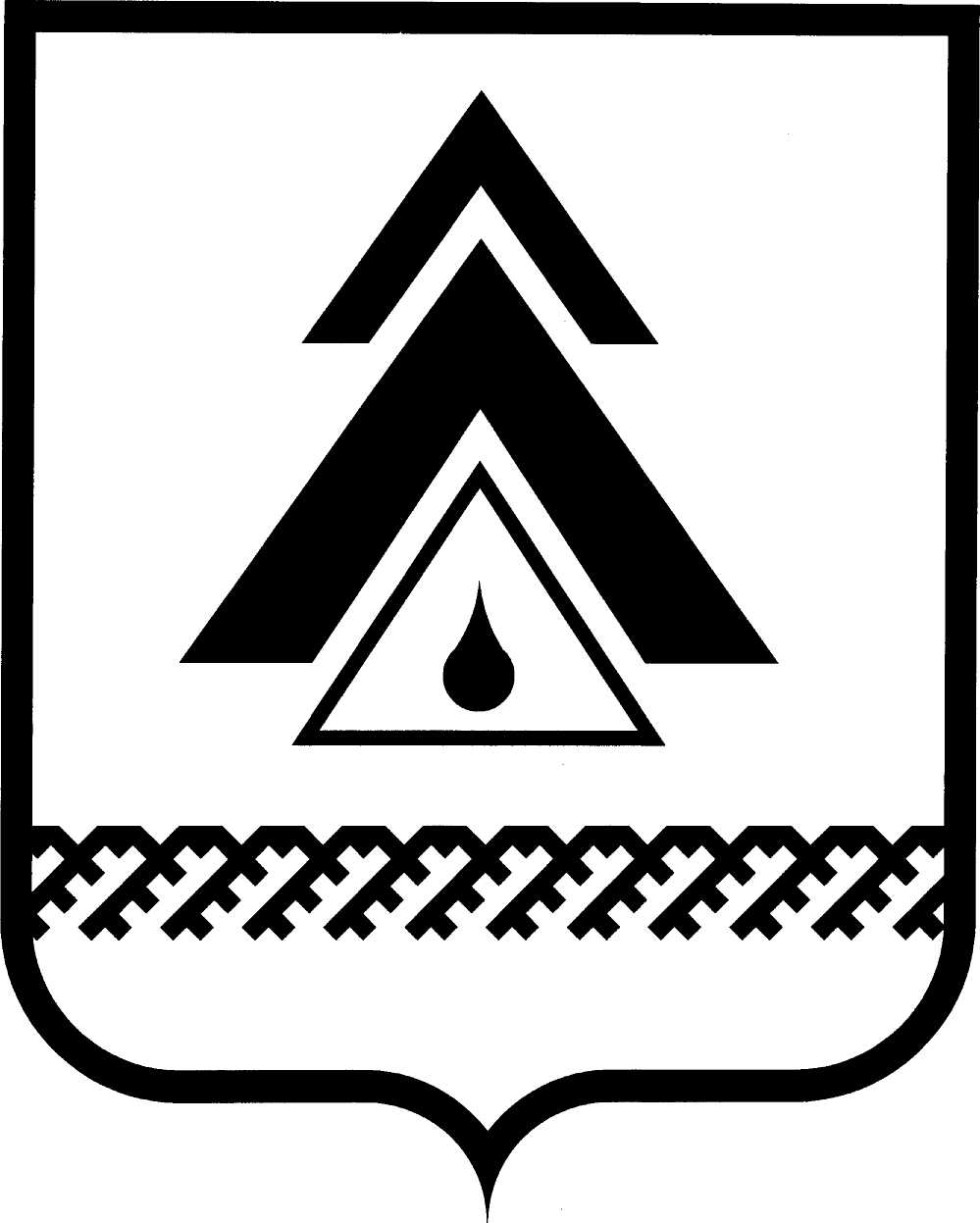 администрация Нижневартовского районаХанты-Мансийского автономного округа – ЮгрыПОСТАНОВЛЕНИЕО размере родительской платы за присмотр и уход за ребенком в муниципальных бюджетных образовательных организациях района, реализующих образовательные программы дошкольного образования В соответствии с частью 4 статьи 65 Федерального закона от 29.12.2012 № 273-ФЗ «Об образовании в Российской Федерации», статьей 3 Закона Ханты-Мансийского автономного округа – Югры от 01.07.2013 № 68-оз                              «Об образовании в Ханты-Мансийском автономном округе – Югре»,                        во исполнение постановления Правительства Ханты-Мансийского автономного округа – Югры от 04.12.2015 № 440-п «Об установлении максимального размера родительской платы за присмотр и уход за ребенком (детьми)                         в государственных и муниципальных организациях, реализующих образовательных программы дошкольного образования»:1. Установить размер платы, взимаемой с родителей (законных представителей), за присмотр и уход за ребенком в муниципальных бюджетных образовательных организациях района, реализующих образовательные программы дошкольного образования:в группах полного дня в сумме 3000 рублей;в группах кратковременного пребывания – 2000 рублей.2. Обучающихся муниципальных бюджетных образовательных организаций района, реализующих образовательные программы дошкольного образования, обеспечить питанием:в группах полного дня – 150 рублей в день за счет средств родителей (законных представителей);в группах кратковременного пребывания – 100 рублей за счет средств родителей (законных представителей).3. Признать утратившим силу постановление администрации района                  от 12.02.2016 № 352 «О размере родительской платы за присмотр и уход                      за ребенком в муниципальных бюджетных образовательных организациях района, реализующих образовательные программы дошкольного образования».4. Службе документационного обеспечения управления организации деятельности администрации района (Ю.В. Мороз) разместить постановление               на официальном веб-сайте администрации района: www.nvraion.ru.5. Пресс-службе администрации района (А.В. Мартынова) опубликовать постановление в приложении «Официальный бюллетень» к газете «Новости Приобья».6. Постановление вступает в силу после его официального опубликования (обнародования). 7. Контроль за выполнением постановления возложить на заместителя главы района по социальным вопросам О.В. Липунову.Глава района                                                                                        Б.А. Саломатинот 21.04.2017г. Нижневартовск№ 813          